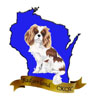 Badgerland CKCSC Mission StatementOur mission is to do all in our power to protect and encourage the further advancement of Cavalier King Charles Spaniels.To promote the interest of dog shows and performance events, and to encourage sportsmanlike competition at such events.To conduct sanctioned matches and dog shows under the rules of theAmerican Kennel Club.To encourage ethical conduct, preventative health testing, and theresponsible breeding of Cavalier King Charles Spaniels and do all that is possible to bring their natural qualities to perfection.To urge members and breeders to accept the standard as approved by the American Kennel Club.To educate the public in the above objectives and support the generalwelfare of the Cavalier King Charles Spaniel breed.Constitution of the Badgerland Cavalier King Charles Spaniel ClubArticle I - Name and ObjectsSection 1. The name of the club shall be: Badgerland Cavalier King Charles Spaniel Club.Section 2. The objects of the club shall be:(a) to encourage and promote quality in the breeding of purebred Cavalier King Charles Spaniels and to do all possible to bring their natural qualities to perfection;(b) to urge members and breeders to accept the standard of the breed as approved by TheAmerican Kennel Club as the only standard of excellence by which Cavalier King CharlesSpaniels shall be judged;(c) to do all in its power to protect and advance the interests of the breed by encouragingsportsmanlike competition at dog shows and AKC sanctioned companion events.(d) to conduct sanctioned matches, dog shows and AKC sanctioned performance events under the rules and regulations of The American Kennel Club.Section 3. The club shall not be conducted or operated for profit and no part of any profits or remainder or residue from dues or donations to the club shall inure to the benefit of any member or individual.Section 4. The members of the club shall adopt and may from time to time revise such bylaws as may be required to carry out these objects.Bylaws of the Badgerland Cavalier King Charles Spaniel ClubArticle I: MembershipSection 1. Eligibility. There shall be four types of membership, Regular Membership, Senior Membership,Lifetime Membership, and Associate Membership, open to persons 18 years of age and older whosubscribe to the objectives of this club and are in good standing with The American Kennel Club. Applicantsfor membership are required to join as Associate Members. After a period of one year as an AssociateMember, they may apply for Regular Membership status provided that they meet the requirements forRegular Membership.Regular Membership - Full Membership retains all rights within the club and is offered under the terms,conditions, and specifications as listed in Section 3. Full membership requires sponsorship of twomembers in good standing. Full members have one vote per member.Senior Membership – Full Senior Membership retains all rights within the club and is made available toindividuals sixty-five (65) years of age or older under the same terms, conditions, and specifications aslisted in Section 3. Senior members have one vote per member. Senior members pay a reduced pricefor annual dues.Lifetime Membership – Lifetime membership is offered to those members who have belonged to theclub for 10 years or longer. Lifetime Membership retains all rights within the club and is made availableto members in good standing for over ten years, under the same terms, conditions, and specificationsas listed in Section 3. Lifetime members are entitled to one vote per member. Lifetime members do notpay dues.Associate membership - The Associate Membership offers all the privileges of the Club with theexception of holding office and voting rights (offered to individuals who live outside of the club’s area;also offered to individuals who live in the club’s area but are not active.) Sponsorship is not required forAssociate memberships. While membership is to be unrestricted as to residence, the club's primary purpose is to be representative of the breeders and exhibitors in its immediate area.Section 2. Dues. Membership dues for each of the above types of membership shall not to exceed $60.00per year. Dues shall be set by the board no later than Sept. 1st of each year and will be payable on or beforethe 1st day of January of each year. No member may vote whose dues are not paid for the current year.During the month of November the Treasurer shall send to each member a statement of dues for theensuing year.Section 3. Election to Membership. Each applicant for membership shall apply on a form as approved bythe board of directors and which shall provide that the applicant agrees to abide by the constitution andbylaws and the rules of The American Kennel Club. The application shall state the name and address of theapplicant. Applications, other than that for Associate Membership, shall carry the endorsement andsponsorship application of two members in good standing. Accompanying the application, the prospectivemember shall submit a $10 non-refundable application fee.All applications are to be filed with the Membership Committee. Each accepted application is to be read atthe first meeting of the club following its receipt. Applicants are required to attend two (2) meetings beforetheir application will be voted upon. Following the second required meeting the Membership Committee willfurnish the Board with a recommendation to accept or deny membership. At the next club meeting theapplication will be voted upon by the membership and affirmative votes of 2/3 of the members present andvoting by secret ballot at that meeting shall be required to elect the applicant.Applicants for membership who have been rejected by the club may not reapply within six months after suchrejection. The only reason, which can be provided to a rejected applicant, is that the required number ofvotes was not obtained.Section 4. Termination of Membership. Memberships may be terminated:a) By resignation. Any member in good standing may resign from the club upon written notice to theSecretary, but no member may resign when in debt to the club. Obligations other than dues areconsidered a debt to the club and must be paid in full prior to resignation.(b) By lapsing. A membership will be considered as lapsed and automatically terminated if suchmember's dues remain unpaid 30 days after the first day of the fiscal year; however, the board maygrant an additional 30 days of grace to such delinquent members in meritorious cases. In no casemay a person be entitled to vote at any club meeting whose dues are unpaid as of the date of thatmeeting.(c) By expulsion. A membership may be terminated by expulsion as provided in Article VI of thesebylaws.Article II: Meetings and VotingSection 1. Club Meetings. Meetings of the club shall be held at minimum, six times per annum, within thegreater Fond du Lac area at such hour and place as may be designated by the board of directors. Writtenand /or email notice of each such meeting shall be sent by the Secretary at least 10 days prior to the date ofthe meeting. The quorum for such meetings shall be eight members or 20 percent of the members in goodstanding, whichever is greater.Section 2. Special Club Meetings. Special club meetings may be called by the President, or by a majorityvote of the members of the board who are present and voting at any regular or special meeting of the board;and shall be called by the Secretary upon receipt of a petition signed by five members of the club who are ingood standing. Such special meetings shall be held within the greater Fond du Lac area at such place, dateand hour as may be designated by the person or persons authorized herein to call such meetings. Writtennotice of such a meeting shall be mailed by the Secretary at least five days and not more than 15 days priorto the date of the meeting, and said notice shall state the purpose of the meeting, and no other clubbusiness may be transacted thereat. The quorum for such a meeting shall be eight members or 20 percentof the members in good standing, whichever is greater.Section 3. Board Meetings. Meetings of the board of directors shall be held at minimum, six times perannum, within the greater Fond du Lac area at such hour and place as may be designated by the board.Written notice of each such meeting shall be mailed by the Secretary, or email notification will be sent to allboard members, at least five days prior to the date of the meeting. The quorum for such a meeting shall be amajority of the board. Officers may meet monthly, as needed, at such a time as shall be convenient. Anyclub member may attend meetings of the Board of Directors and may request to be placed on that meeting’sagenda to address the Board on any issue of club business.Section 4. Special Board Meetings. Special meetings of the board may be called by the President; and shallbe called by the Secretary upon receipt of a written request signed by at least three members of the board.Such special meetings shall be held within the greater Fond du Lac area at such a place, date, and hour asmay be designated by the person authorized herein to call such meeting. Written notice of such meetingshall be mailed by the Secretary at least five days and not more than 10 days prior to the date of themeeting. Any such notice shall state the purpose of the meeting and no other business shall be transactedthereat. The quorum for such a meeting shall be a majority of the board.Section 5. Voting. Each member in good standing whose dues are paid for the current year shall be entitledto one vote at any meeting of the club at which he is present. One vote will be granted per Householdmembership. Proxy voting will not be permitted at any club meeting or election.Article III: Directors and OfficersSection 1. Board of Directors. The board shall be comprised of the officers and (3) other persons, all ofwhom shall be members in good standing. The terms of office shall be two (2) years with the followingelections taking place on alternate years at the club's annual meeting as provided in Article IV and shallserve until their successors are elected. President, secretary and one (1) board member will be elected ineven numbered years. Vice-President, Treasurer and two (2) board members shall be elected in oddnumbered years. General management of the club's affairs shall be entrusted to the board of directors.Section 2. Officers. The club's officers, consisting of the President, Vice President, Secretary and Treasurer,shall serve in their respective capacities both with regard to the club and its meetings and the board and itsmeetings.(a) The President shall preside at all meetings of the club and of the board, and shall have theduties and powers normally appurtenant to the office of President in addition to those particularlyspecified in these bylaws.(b) The Vice President shall have the duties and exercise the powers of the President in case of thePresident's death, absence or incapacity.(c) The Secretary shall keep a record of all meetings of the club and of the board and of all mattersof which a record shall be ordered by the club; have charge of the correspondence, notify membersof meetings, notify new members of their election to membership, notify officers and directors oftheir election to office, keep a roll of the members of the club with their addresses, and carry outsuch other duties as are prescribed in these bylaws.(d) The Treasurer shall collect and receive all moneys due or belonging to the club. Moneys shallbe deposited in a bank designated by the board, in the name of the club within a timely manner, notto exceed 30 days. The books shall at all times be open to inspection by the board and a reportshall be given at every meeting on the condition of the club's finances and every item of receipt orpayment not before reported; and at the annual meeting an accounting shall be rendered of allmoneys received and expended during the previous fiscal year. The Treasurer shall be bonded atsuch a time and in such amount as the board of directors shall determine.(e) The offices of Secretary and Treasurer may be held by the same person, in which case theboard shall be comprised of (4) persons..Section 3. Vacancies. Any vacancies occurring on the board or among the offices during the year shall befilled until the next annual election by a majority vote of all the then members of the board at its first regularmeeting following the creation of such vacancy, or at a special board meeting called for that purpose; exceptthat a vacancy in the office of President shall be filled automatically by the Vice President and the resultingvacancy in the office of Vice President shall be filled by the board.Article IV: The Club Year, Annual Meeting, ElectionsSection 1. Club Year. The club's fiscal year shall begin on the first day of January and end on the last day ofDecember.The club's official year shall begin immediately at the conclusion of the election at the annual meeting andshall continue through the election at the next annual meeting.Section 2. Annual Meeting. The annual meeting shall be held in the month of May, at which officers anddirectors for the ensuing year shall be elected by secret ballot from among those nominated in accordancewith Section 4 of this Article. They shall take office immediately upon the conclusion of the annual meetingand each retiring officer shall turn over to the successor in office all properties and records relating to thatoffice within 30 days after the election.Section 3. Elections. The nominated candidate receiving the greatest number of votes for each office shallbe declared elected. The nominated candidates for other positions on the board who receive the greatestnumber of votes for such positions shall be declared elected.Section 4. Nominations. No person may be a candidate in a club election who has not been nominated.During the month of January, the board shall select a Nominating Committee consisting of three membersand two alternates, not more than one of who may be a member of the board. The Secretary shallimmediately notify the committeemen and alternates of their selection. The board shall name a chairman forthe committee and it shall be such person's duty to call a committee meeting, which shall be held on orbefore February 15th.(a) The committee shall nominate one candidate for each office and positions on the board that isup for election and, after securing the consent of each person so nominated, shall immediatelyreport their nominations to the Secretary in writing.(b) Upon receipt of the Nominating Committee's report, the Secretary shall, at least two weeksbefore the April meeting, notify each member in writing or by email notification of the candidates sonominated.(c) Additional nominations may be made at the April meeting by any member in attendance,provided that the person so nominated does not decline when their name is proposed, andprovided further that if the proposed candidate is not in attendance at this meeting, the proposershall present to the Secretary a written statement from the proposed candidate signifyingwillingness to be a candidate. No person may be a candidate for more than one position.(d) Nominations cannot be made at the annual meeting or in any manner other than as provided inthis Section.Article V: CommitteesSection 1. The board may each year appoint standing committees to advance the work of the club in suchmatters as dog shows, obedience trials, trophies, annual prizes, membership, and other fields which maywell be served by committees. Such committees shall always be subject to the final authority of the board.Special committees may also be appointed by the board to aid it on particular projects.Section 2. Any committee appointment may be terminated by a majority vote of the full membership of theboard upon written notice to the appointee; and the board may appoint successors to those persons whoseservices have been terminated.Article VI: DisciplineSection 1. American Kennel Club Suspension. Any member who is suspended from the privileges of TheAmerican Kennel Club automatically shall be suspended from the privileges of this club for a like period.Section 2. Charges. Any member may prefer charges against a member for alleged misconduct prejudicialto the best interests of the club and/or the breed. Written charges with specifications must be filed induplicate with the Secretary together with a deposit of one hundred dollars ($100.00), which shall beforfeited if such charges are not sustained by the board following a hearing. The Secretary shall promptlysend a copy of the charges to each member of the board or present them at a board meeting, and the boardshall first consider whether the actions alleged in the charges, if proven, might constitute conduct prejudicialto the best interests of the club. If the board considers that the charges do not allege conduct which wouldbe prejudicial to the best interests of the club, it may refuse to entertain jurisdiction. If the board entertainsjurisdiction of the charges, it shall fix a date for a hearing by the board not less than three weeks or morethan six weeks thereafter. The Secretary shall promptly send one copy of the charges to the accusedmember by registered mail together with a notice of the hearing and an assurance that the defendant maypersonally appear in his own defense and bring witnesses if he wishes.Section 3. Board Hearing. The board shall have complete authority to decide whether counsel may attendthe hearing, but both complainant and defendant shall be treated uniformly in that regard. Should thecharges be sustained after hearing all the evidence and testimony presented by complainant and defendant,the board may by a majority vote of those present reprimand or suspend the defendant from all privileges ofthe club for not less than six months from the date of the hearing. And, if it deems that punishmentinsufficient, it may also recommend to the membership that the penalty be expulsion. In such case, thesuspension shall not restrict the defendant's right to appear before his fellow members at the ensuing clubmeeting which considers the board's recommendation. Immediately after the board has reached a decision,its finding shall be put in written form and filed with the Secretary. The Secretary, in turn, shall notify each of the parties of the board's decision and penalty, if any.Section 4. Expulsion. Expulsion of a member from the club may be accomplished only at a meeting of theclub following a board hearing and upon the board's recommendation as provided in Section 3 of this Article.Such proceedings may occur at a regular or special meeting of the club to be held within 60 days but notearlier than 15 days after the date of the board's recommendation of expulsion. The defendant shall havethe privilege of appearing in his own behalf, though no evidence shall be taken at this meeting. ThePresident shall read the charges and the board's finding and recommendation, and shall invite thedefendant, if present, to speak in his own behalf if he wishes. The members shall then vote by secret balloton the proposed expulsion. A 2/3 vote of those present and voting at the meeting shall be necessary forexpulsion. If expulsion is so voted, the defendant cannot reapply for membership to this club for a minimumof 12 months. If expulsion is not so voted, the board's suspension shall stand.Article VII: AmendmentsSection 1. Amendments to the constitution and bylaws may be proposed by the board of directors or bywritten petition addressed to the Secretary signed by 8 members or 20 percent of the membership in goodstanding, whichever is greater. Amendments proposed by such petition shall be promptly considered by theboard of directors and must be submitted to the members with recommendations of the board by theSecretary for a vote within three months of the date when the petition was received by the Secretary.Section 2. A two-thirds vote of the members present and voting by secret ballot shall be required to amendthe constitution and bylaws at any regular or special meeting called for the purpose, provided the proposedamendments have been included in the notice of the meeting and mailed to each member at least twoweeks prior to the date of the meeting.Article VIII: DissolutionSection 1. The club may be dissolved at any time by the written consent of not less than 2/3 of the membersin good standing present at a meeting called for that purpose. In the event of the dissolution of the club otherthan for purposes of reorganization whether voluntary or involuntary or by operation of law, none of theproperty of the club nor any proceeds thereof nor any assets of the club shall be distributed to any membersof the club, but after payment of the debts of the club its property and assets shall be given to a charitableorganization for the benefit of dogs selected by the board of directors.Article IX: Order of BusinessSection 1. At meetings of the club, the order of business, so far as the character and nature of the meetingmay permit, shall be as follows:Roll CallMinutes of last meetingReport of PresidentReport of SecretaryReport of TreasurerReports of committeesElection of officers and board (at annual meeting)Election of new membersUnfinished businessNew businessAdjournmentSection 2. At meetings of the board, the order of business, unless otherwise directed by majority vote ofthose present, shall be as follows:Reading of minutes of last meetingReport of SecretaryReport of TreasurerReports of committeesUnfinished businessNew businessAdjournmentArticle X: Parliamentary AuthoritySection 1. The rules contained in the current edition of "Robert's Rules of Order, Newly Revised," shallgovern the club in all cases to which they are applicable and in which they are not inconsistent with thesebylaws and any other special rules of order the club may adopt.Revised 7/22/2011Badgerland Cavalier King Charles Spaniel Club Ethical GuidelinesWe believe that the welfare of the Cavalier King Charles Spaniel breed is of paramount importance. It supersedes any other commitment to Cavaliers, whether that is personal, competitive, or financial. As a regional club, the Badgerland Cavalier King Charles Club follows the Ethical Guidelines of the American Cavalier King Charles Spaniel Club.AMERICAN CAVALIER KING CHARLES SPANIEL CLUB, INC. Ethics1. The discipline dealing with what is good and bad or right and wrong or with moral duty and obligation. 2. A group of moral principles or set of values. 3. Principles of conduct governing an individual or a profession: standards of behavior.The American Cavalier King Charles Spaniel Club, Inc. (ACKCSC, Inc.) is the American Kennel Club (AKC) parent club for the Cavalier King Charles Spaniel in the U.S.A. The ACKCSC, Inc. recognizes it’s, and it’s members, responsibility to preserve and protect the Cavalier King Charles Spaniel. It further recognizes that the quality and reputation of the breed rests squarely in the hands of it’s breeders and owners. This is a guideline for how ACKCSC, Inc. members and breeders conduct themselves as they pursue their hobby of owning, showing and breeding Cavalier King Charles Spaniels. The purpose is not to punish a member for his/her conduct, but to point the way toward responsible caring ownership, exhibiting and breeding. Membership in the American Cavalier King Charles Spaniel Club, Inc. assumes acceptance of and adherence to these guidelines.I. Breeding:I understand that the purpose of breeding Cavalier King Charles Spaniels is to bring the natural qualities of the breed to perfection in accordance with the ACKCSC, Inc. approved breed standard. A constant danger exists that unintentionally ignorant or disreputable breeders may, by improper practices, produce physically, mentally or temperamentally unsound specimens to the detriment of the breed. I agree to consult with the breeder of the dog I own and/or with some other experienced breeder/mentor before I undertake any breeding.A. If I do decide to breed a litter, I will: 1. Be selective with respect to the conformation, physical well being, and temperament of the pair to be mated. 2. Breed only after careful study is undertaken of the Cavalier breed standard as it applies to the pedigrees of the mating pair. 3. Breed only Cavaliers registered with the American Kennel Club (AKC). 4. Be prepared to provide proper care for both the bitch and her litter and to retain the puppies for as long as it takes to find suitable homes. 5. Not breed from any Cavalier known to have inheritable, disqualifying, disabling, or potentially disabling health defects Note: Screening for inherited diseases and health defects is strongly recommended by ACKCSC, Inc. e.g. eye, heart, patellae, and hips. 6. Not breed a Cavalier that the breeder has “limited” it’s breeding via the AKC registration unless the restriction is revoked via proper channels with the AKC.B. As the owner of a stud dog, 1. I will use my dog only with bitches that I feel are an asset to the breed and whose owners agree to conform to these Ethical Guidelines. 2. I will check the bitch’s pedigree and registration certificate to ascertain ownership, age, and breeding restrictions. 3. I will supply a Stud Service Certificate listing the dates of mating and terms of service. 4. I will assist the owner of the bitch with the placement of any puppies resulting from the use of my stud dog understanding that I am equally responsible for the resulting puppies. 5. I will provide one free return stud service to the same dog for a bitch that has failed to conceive or to whelp a viable litter as long as the dog is still in my ownership. 6. I will not withhold my stud dog from breeding to a bitch solely on reasons of club affiliation.C. As the owner of a bitch, 1. I will not breed a bitch before she is eighteen months old or her third season, whichevercomes first; and not breed a bitch who has reached her eighth birthday. 2. I will not allow a bitch to whelp more than two litters during any three consecutive heat cycles. 3. I will not allow a bitch to carry to term and rear more than six litters inher lifetime.II. Care and Transfer of Puppies and Dogs:A. I will provide all puppies I sell proper veterinary and home care, which includes: 1. A properly balanced, nutritional diet. 2. Proper and safe worming procedures for internal and external parasites so that all puppies and adult dogs remain free of parasites. 3. Proper inoculation protocols must be followed to insure the health of the puppy or adult dog.B. I will have any puppy humanely euthanized that is found to be suffering as a result of an irreversible condition.C. I will do my best to evaluate my breeding Cavaliers objectively and use for breeding only those conforming as closely as possible to the AKC breed standard. All Cavaliers I breed that I sell as pet quality will be neutered/spayed or will be transferred as “limited” on their AKC papers.D. I will undertake, to the best of my ability, proper screening procedures for potential new owners. I will attempt to determine their suitability and motives for acquiring a Cavalier. I will make an effort to determine their financial suitability to undertake financial commitment for the proper care of the dog. I will undertake to ensure that it is a stable family situation with adequate physical facilities for the dog.E. I will not allow any puppy to leave for its new home before the age of eight weeks although twelve weeks is suggested.F. I will ensure that each dog transferred from my household is accompanied by the following documentation:1. Feeding instructions. 2. Written medical records including immunizations, types of vaccines used, date(s) of inoculations, date(s) of worming if any. 3. A pedigree showing at least three generations. 4. A current health certificate signed by my veterinarian.5. A written contract signed by both parties delineating the terms of sale.6- AKC registration papers.H. I will encourage all new owners to have their Cavaliers checked by a veterinarian within 72 hours from the time of acquisition and notify me of the findings.I. I will encourage all new owners to keep me informed concerning the development of any Cavalier obtained from me, and to advise me of any problems that may develop during its lifetime, as well as the eventual cause of death.J. I will ask the owner(s) of any dog acquired from me to advise me if they are ever unable to keep their Cavalier, so that I can either take the dog back or give assistance in finding it a new home.III. General Conduct of Members:I will remember at all times that the ACKCSC, Inc. exists as an AKC affiliate to protect and improve the Cavalier and that as a member, my actions reflect on the Club and the breed.A. I will: 1. Attempt to act as a mentor and try to educate each new owner or interested person in a positive and constructive manner. 2. Demonstrate good sportsmanship both inside and outside the show ring. 3. Behave in a manner that will be conducive to the advancement of the Cavalier and the ACKCSC, Inc.4. Provide my dog(s) with adequate exercise, proper diet, veterinary health care, proper housing, exercise, food, water, house breaking, training and sanitary conditions. 5. I will have any dog humanely euthanized that is found to be suffering as a result of an irreversible condition. 6. Consider permanent identification of all dogs (as required by AKC) using a current acceptable method. The ACKCSC, Inc. strongly recommends that all dogs be permanently identified. 
7. Do appropriate screening on all breeding stock and puppies I sell.B. I will not: 1. Knowingly falsify a pedigree, health screening or breeding information. 2. Sell Cavaliers to pet shops, brokers or third party dealers. 3. Supply or sell Cavaliers for auctions, raffles, flea markets or any other such enterprise. 4. Knowingly sell to unethical breeders, or sell to persons whose intention is resale. 5. Purchase any Cavalier or any litter for resale either to an individual or a commercial establishment. 6. Maliciously or falsely denigrate another member, their Cavaliers, kennel or practices.C. In all questions of ethics not covered by these Ethical Guidelines, I will act in the best interest of the breed at all times.D. I will not knowingly misrepresent the characteristics of the breed or any given dog, falsely advertise dogs or falselymislead in advertisements.E. When I exhibit my Cavalier(s), I will be considerate of all other exhibitors and their dogs,remembering that I, as well as my Cavalier, represent our breed and the ACKCSC, Inc. our Club. I will abide by all AKC rules and regulations.IV. Exceptions:Legitimate exceptions to these Ethical Guidelines may arise. In such cases, any member may request that the Officers and Board of Directors of the ACKCSC, Inc. review the problem.All current ACKCSC, Inc. members as well as new applicants for membership are asked to sign a copy of these Ethical Guidelines. The Corresponding Secretary will maintain a complete listing of those members who have signed and this will be noted in the Membership Directory.Written 8/2005 Updated 11/2005 Approved 1/2006NOTE: The American Kennel Club General Code of Ethics and their rules, apply to this club and its members as well as anyone accepting AKC jurisdiction.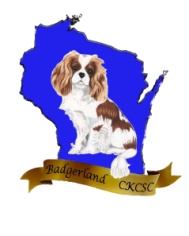 Badgerland Cavalier King Charles Spaniel ClubAPPLICATION FOR ASSOCIATE MEMBERSHIPNAME_____________________________________________ DATE____________________ADDRESS____________________________ CITY_________________STATE___ ZIP______HOME PHONE_________________ CELL PHONE__________EMAIL__________________OCCUPATION_________________ WORK PHONE________________Check the following that apply:(To be a breeder you must have had one litter. By definition, owners of stud dogs are not breeders - if they exhibit they are considered "exhibitors only" - not breeder & exhibitor.)_____Pet Owner _____Exhibitor only ____Breeder Kennel Name__________________________Obedience _____Agility ____Breeder and ExhibitorWhen did you first acquire a Cavalier? __________How many dogs you own: ____________ Co-own? ________Are you currently breeding dogs and what breeds? ________________________________Exact number of Cavalier litters whelped by you in the last year? ______In the last 2 years? ___What health testing do you routinely perform on show and breeding dogs? ____________________________________________________________________________Are you currently exhibiting in AKC events? ________How many AKC champions have you finished? ______________ What breeds? ___________How many AKC champions have you bred? _________________What breeds? ___________Have you ever been suspended from the privileges of any dog club or the AKC?___________If “yes,” state the name(s) of the club(s), the dates and the circumstances. ___________________________________________________________________________List all AKC recognized kennel clubs, specialty clubs or obedience clubs to which you belong or have belonged and indicate dates of membership, positions held and term of each.________________________________________________________________________________________________________________________________________________________Are you willing and able to accept committee or other assignments for the Club? ______What areas of interest in Club work do you have?____________________________________________________________________________________________________________________________________________________________________________________________________________________________________Describe any academic, professional, or other achievements. In addition, describe any experience or training, which might be helpful to BCKCSC in developing meetings, programs, publicity or public relations, art, public speaking, or any fields in which you feel you have expertise.____________________________________________________________________________________________________________________________________________________________________________________________________________________________________What is your reason for joining the club?____________________________________________________________________________________________________________________________________________________________________________________________________________________________________In signing this application, the applicant agrees to abide by the By Laws and Rules of the Badgerland Cavalier King Charles Spaniel Club and the American Kennel Club, acting always in the best interest of the Club and purebred dogs. Furthermore, the applicant agrees to update any information required by the Badgerland Cavalier King Charles Spaniel Club upon request. The BCKCSC reserves the right to substantiate any information given on this application and to schedule a home/kennel visit. This application is accepted subject to the approval of the Membership Committee and the Board of Directors of the BCKCSC. This application will expire in 6 months from date of applicant’s signature. The applicant understands that their name shall be announced and application read at general meetings for written member comment directed to the Membership Committee. The applicant by submitting this application agrees to abide by the Code of Ethics of this club at all times. A $10 non-refundable application fee must accompany this application.I hereby understand and agree to the terms and conditions of this application.Signature of Applicant: _______________________________ Date __________Any application for membership for membership after October 1st of the year will have the associated dues payment credited for the following year.Please send completed application to: 
Badgerland CKCSC, Membership ChairAnnette Edwardson1041 Nottingham Dr.Plover, WI  54467
For committee useApplication fee paid____ check#__________Meeting/Event #1_________________________________ Date: ___________Meeting/Event #2 _________________________________Date: ___________Membership accepted/denied on _____/______/_______